ΘΕΜΑ: «Πρόσκληση συμμετοχής στο 3o Μαθητικό Φεστιβάλ Ρητορικής Τέχνης: “Σκέφτομαι … Εκφράζομαι … Επικοινωνώ …Ο λόγος για τη Μουσική, η Μουσική του Λόγου”»Σας ενημερώνουμε ότι οι Διευθύνσεις Α/θμιας Εκπαίδευσης Β΄, Γ΄, Δ΄ Αθήνας και Ανατολικής Αττικής, δια των Υπευθύνων Πολιτιστικών Θεμάτων, σε συνεργασία με το Ινστιτούτο Ρητορικών και Επικοινωνιακών Σπουδών Ελλάδας (Ι.Ρ.Ε.Σ.Ε.) και τη Μουσική Βιβλιοθήκη Λίλιαν Βουδούρη- Σύλλογος Οι Φίλοι της Μουσικής, διοργανώνουν το 3Ο  Μαθητικό Φεστιβάλ Ρητορικής Τέχνης με θέμα:                          «Σκέφτομαι … Εκφράζομαι … Επικοινωνώ … Ο λόγος για τη Μουσική, η Μουσική του Λόγου»Το Φεστιβάλ θα πραγματοποιηθεί την Κυριακή 24 Μαΐου 2020 στον χώρο της Μουσικής Βιβλιοθήκης Λίλιαν Βουδούρη στο Μέγαρο Μουσικής Αθηνών σε ώρες που θα ανακοινωθούν με νεότερη ανακοίνωση. Στο Φεστιβάλ καλούνται να συμμετάσχουν μαθητές και μαθήτριες των Δ΄, Ε΄ και ΣΤ΄ τάξεων από δημοτικά σχολεία των παραπάνω Διευθύνσεων.Το Φεστιβάλ προκύπτει ως συνέχεια βιωματικού σεμιναρίου που διοργάνωσαν οι τέσσερις Διευθύνσεις Α/θμιας Εκπαίδευσης για τους/τις  εκπαιδευτικούς, δια των Υπευθύνων Πολιτιστικών Θεμάτων, σε συνεργασία με το Ι.Ρ.Ε.Σ.Ε. στις 04-02-2020 και βασίζεται στο εγκεκριμένο από το Υ.ΠΑΙ.Θ. πρόγραμμα «Παιχνίδια Ρητορικής Τέχνης στο Σχολείο: Σκέφτομαι … Εκφράζομαι … Επικοινωνώ» (υπ. αρ. Φ.1/ΣΔ/156727/Δ7 156727/Δ7-8-10-2019 έγγραφο του Υ.ΠΑΙ.Θ. με θέμα: «Έγκριση εκπαιδευτικού προγράμματος του Ινστιτούτου Ρητορικών και Επικοινωνιακών Σπουδών Ελλάδας -Ι.Ρ.Ε.Σ.Ε.»). Το εκπαιδευτικό υλικό του προγράμματος, καθώς και τα θέματα που συζητήθηκαν στο βιωματικό σεμινάριο είναι αναρτημένα στην ιστοσελίδα του ΙΡΕΣΕ ).Στόχος του Φεστιβάλ είναι η ανάπτυξη των επικοινωνιακών δεξιοτήτων των μαθητών/ τριών χάρη στην καλλιέργεια του προφορικού λόγου μέσα από τη νοηματική και ερμηνευτική ανάγνωση κειμένων, τη σαφή και ζωντανή έκφραση ιδεών και την ανάπτυξη της επιχειρηματολογικής ικανότητας. Πρόκειται για δεξιότητες ζωής που προϋποθέτουν την εξοικείωση με την έκθεση σε ανοιχτό ακροατήριο και την καλλιέργεια της κριτικής και αποκλίνουσας σκέψης. Ταυτόχρονα, πρόκειται για βασικές δεξιότητες που χαρακτηρίζουν κάθε ενεργό πολίτη. Στην ηλικία αυτή ο αυθορμητισμός των παιδιών αποτελεί ένα μεγάλο πλεονέκτημα, αφού η ζωντάνια, η φρεσκάδα και η φαντασία αποτελούν χαρακτηριστικά γνωρίσματα του παιδικού λόγου, ο οποίος μέσω του Φεστιβάλ μπορεί να ασκηθεί και να οργανωθεί σύμφωνα με τα προγράμματα σπουδών.Όσοι/ες εκπαιδευτικοί επιθυμούν να δηλώσουν τη συμμετοχή των μαθητών/τριών τους στο Φεστιβάλ καλούνται να υποβάλουν σχετική αίτηση συμμετοχής στον σύνδεσμο: https://docs.google.com/forms/d/e/1FAIpQLSfGeumST3ZREE_6yyTHS1G-QMt8KtqvmnvLIDQXlVJ7lQa6Hg/viewform?usp=sf_linkμέχρι την Παρασκευή 6 Μαρτίου 2020 για τις εξής κατηγορίες: α) νοηματικής ανάγνωσης (αφορά μαθητές/τριες και των τριών τάξεων)β)  αυθόρμητου λόγου (αφορά μαθητές/τριες και των τριών τάξεων)γ) επιχειρηματολογικών συζητήσεων μέσα από δύο ομαδικά παιχνίδια («Ρητορικές Καρέκλες» και «Συνέλευση των Ζώων») (μόνο για μαθητές ΣΤ΄ τάξης).  [Σε περίπτωση που ο σύνδεσμος δεν ανοίγει αντιγράψτε και επικολλήστε τον στη γραμμή διευθύνσεων του φυλλομετρητή που χρησιμοποιείτε (Mozilla, Chrome, Opera, κτλ.)]  Στην παρούσα φάση εκδηλώνεται ενδιαφέρον από τους εκπαιδευτικούς για συμμετοχή των μαθητών τους στο Φεστιβάλ, χωρίς να δηλώνονται τα ονόματα συγκεκριμένων μαθητών και η κατηγορία στην οποία θα συμμετάσχουν. Στα σχολεία που θα εκδηλώσουν ενδιαφέρον, θα αποσταλεί  αναλυτικότερη φόρμα συμμετοχής, με όλες τις λεπτομέρειες, μετά τις 6 Μαρτίου 2020.   ΟΡΟΙ ΣΥΜΜΕΤΟΧΗΣΔικαίωμα συμμετοχής στο Φεστιβάλ Ρητορικής Τέχνης έχουν οι μαθητές/τριες  Δ΄, Ε΄ και ΣΤ΄ τάξεων του Δημοτικού, όλων των δημόσιων και ιδιωτικών δημοτικών σχολείων των Διευθύνσεων Α/θμιας Εκπαίδευσης Β΄, Γ΄, Δ΄ Αθήνας και Ανατολικής Αττικής. Κάθε μαθητής/τρια έχει δικαίωμα να συμμετάσχει σε μία μόνο από τις τρεις κατηγορίες: «Νοηματική Ανάγνωση», «Αυθόρμητος Λόγος», «Επιχειρηματολογικές Συζητήσεις» μέσα από τα ομαδικά παιχνίδια «Ρητορικές Καρέκλες» και «Συνέλευση των Ζώων» (κάθε μαθητής συμμετέχει σε ένα από τα δύο παιχνίδια). Ο μέγιστος αριθμός συμμετοχών ανά κατηγορία και ανά τάξη για κάθε σχολείο ορίζεται έως δύο μαθητές/τριες για κάθε κατηγορία. Έτσι ο μέγιστος δυνατός αριθμός μαθητών/τριών για κάθε σχολείο (με δύο τμήματα ανά τάξη) δεν μπορεί να ξεπερνά τους 14 (έως 4 μαθητές/τριες Δ΄ Δημοτικού, έως 4 μαθητές/τριες Ε΄ Δημοτικού, έως 6 μαθητές/τριες ΣΤ΄ Δημοτικού). Σε περίπτωση που υπάρχουν περισσότερα τμήματα ανά τάξη αυξάνεται αντίστοιχα ο αριθμός των συμμετεχόντων/ουσών ανά κατηγορία. Οι μαθητές/τριες που θα λάβουν μέρος στην κατηγορία της «Νοηματικής Ανάγνωσης» θα διαβάσουν ένα σύντομο κείμενο της αρεσκείας τους που δεν θα ξεπερνά τις 10-12 σειρές ή σε κάθε περίπτωση δεν θα ξεπερνά τη χρονική διάρκεια των 2 λεπτών. Για τις ανάγκες του φετινού φεστιβάλ καλούνται οι μαθητές να διαβάσουν λογοτεχνικά αποσπάσματα ή κείμενα σχετικά με τη μουσική ή μουσικούς. Οι μαθητές/τριες που θα συμμετέχουν στην κατηγορία του «Αυθόρμητου λόγου» θα χρειαστεί να παρουσιάσουν μία σύντομη αυθόρμητη ομιλία συνολικής διάρκειας 1 ½-2 λεπτών. Στο φετινό φεστιβάλ τα θέματα του αυθόρμητου λόγου θα παραπέμπουν σε κάποιο μουσικό άκουσμα. Ειδικότερα, τα θέματα θα είναι εμπνευσμένα από τίτλους μελωδιών, τραγουδιών ή μελοποιημένων ποιημάτων, από μουσικούς όρους (λέξεις, φράσεις, σύντομες προτάσεις) ή θα σχετίζονται με οικεία ηχητικά ακούσματα. Η επιλογή των θεμάτων στην κατηγορία του Αυθόρμητου Λόγου θα γίνει με την διαδικασία της κλήρωσης, η οποία θα πραγματοποιηθεί δημόσια κατά την έναρξη του Φεστιβάλ, με βάση την δοσμένη θεματολογία. Πριν την έναρξη της ομιλίας των μαθητών/τριών θα τους δίνεται μισό λεπτό για την οργάνωση της σκέψης τους.Στην κατηγορία της διεξαγωγής επιχειρηματολογικών συζητήσεων οι μαθητές της ΣΤ΄ τάξης θα μπορούν να συμμετέχουν μέσα από δύο ομαδικά παιχνίδια: α) Ρητορικές Καρέκλες  ή β) Οι Εκλογές των Ζώων,  όπως περιγράφονται στο εκπαιδευτικό πρόγραμμα «Παιχνίδια ρητορικής τέχνης», σσ. 95-96. Ενδεικτικά θέματα για τις κατηγορίες του αυθόρμητου λόγου και των επιχειρηματολογικών συζητήσεων, ήχοι, μουσικά κομμάτια και τραγούδια που μπορούν να χρησιμοποιηθούν ως αφόρμηση, καθώς και ενδεικτικός κατάλογος βιβλίων που μπορούν να χρησιμοποιηθούν στην  κατηγορία της  νοηματικής ανάγνωσης περιλαμβάνονται στη συνημμένη θεματολογία. Επισημαίνεται ότι ο αριθμός των συμμετεχόντων/ουσών μαθητών/τριών θα είναι περιορισμένος. Όλοι/ες οι μαθητές/τριες που θα συμμετάσχουν, καθώς και οι υπεύθυνοι/ες εκπαιδευτικοί τους θα λάβουν  Έπαινο Συμμετοχής. Το ακριβές πρόγραμμα του Φεστιβάλ θα ανακοινωθεί το αργότερο μία εβδομάδα πριν τη διεξαγωγή του μετά την οριστικοποίηση των συμμετοχών. Αναλυτικότερες πληροφορίες, λεπτομέρειες και διευκρινίσεις σχετικά με την προετοιμασία των μαθητών για το Φεστιβάλ και τη διαδικασία διεξαγωγής του εμπεριέχονται στο συνημμένο έντυπο με θέμα: «Αναλυτικές οδηγίες συμμετοχής στο 3ο Μαθητικό Φεστιβάλ Ρητορικής Τέχνης».    Για περισσότερες πληροφορίες οι ενδιαφερόμενοι εκπαιδευτικοί μπορούν να επικοινωνούν με την Υπεύθυνη Πολιτιστικών Θεμάτων Ελένη Κατσούφη στο 693 6398486. Επισυνάπτονται:α. έντυπο με θέμα: «Αναλυτικές οδηγίες συμμετοχής στο 3ο Μαθητικό Φεστιβάλ Ρητορικής Τέχνης»β.  Ενδεικτική θεματολογία για το 3ο Μαθητικό Φεστιβάλ Ρητορικής Τέχνης                                                                                          Ο ΔΙΕΥΘΥΝΤΗΣ Π. Ε. Β΄ ΑΘΗΝΑΣ                                                                                                    Αθανάσιος Ηρ. Ανδρώνης                                                                                            Μαρούσι   17-2-2020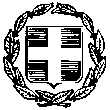                                                                                                             Αρ. Πρωτ.  3282ΕΛΛΗΝΙΚΗ    ΔΗΜΟΚΡΑΤΙΑ             			                 ΥΠΟΥΡΓΕΙΟ  ΠΑΙΔΕΙΑΣ ΚΑΙ ΘΡΗΣΚΕΥΜΑΤΩΝ                        ΠΕΡ. Δ/ΝΣΗ Π. & Δ. ΕΚΠ/ΣΗΣ ΑΤΤΙΚΗΣ 		                              Δ/ΝΣΗ  Π. Ε.   Β΄ ΑΘΗΝΑΣΠΟΛΙΤΙΣΤΙΚΑ ΘΕΜΑΤΑ			Ταχ. Δ/νση :      Λ. Κηφισίας 20Ταχ. Κώδικας:  15125, Μαρούσι, Αττικής  Πληροφορίες:  Ε. Κατσούφη                                   Τηλέφωνο:       2132105748, 693639848Ιστοσελίδα:      http:///politistikabathinas.blogspot.gr 